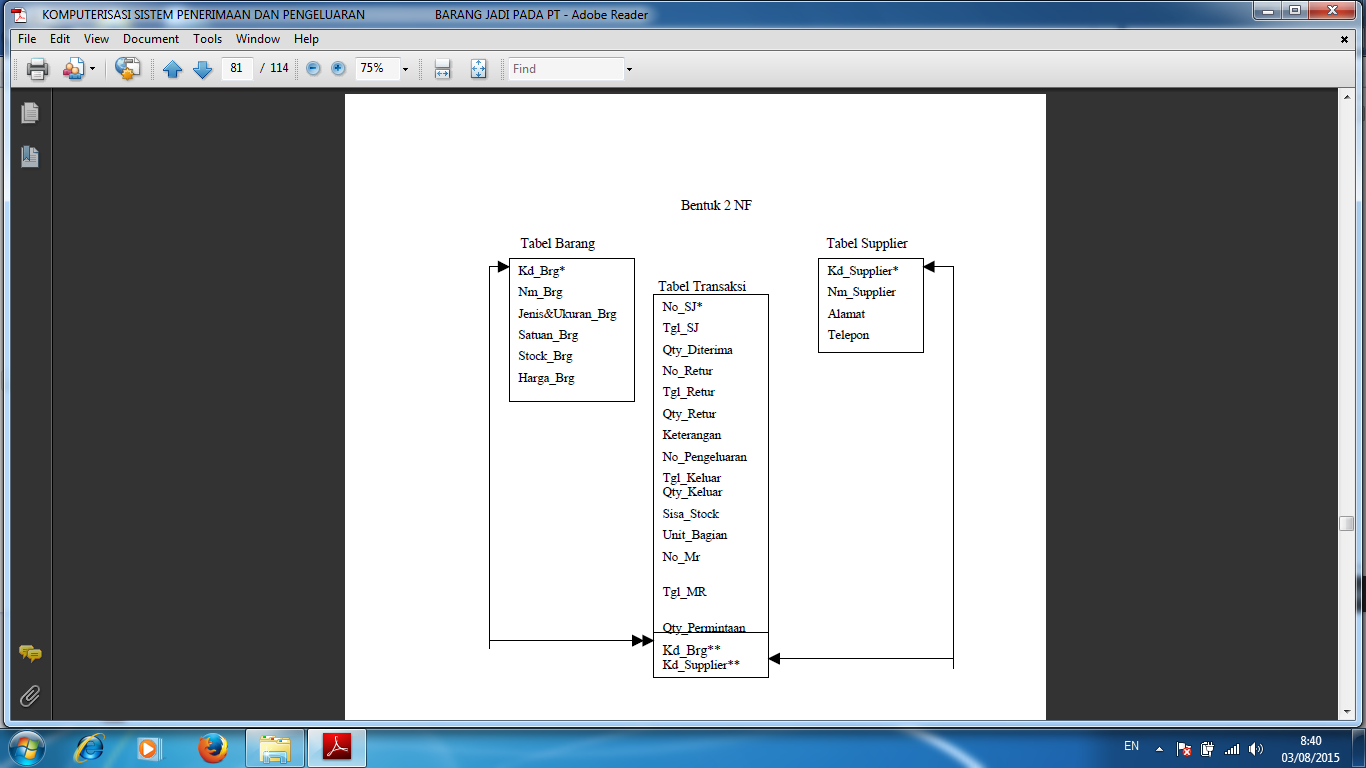 Dari tampilan ERD diatas anda buatkan database dengan menggunakan perintah SQL server, ketentuannya:Dari asumsi ERD diatas ada field yang di atur sebagai Forign key (**) dari kunci tersebut buat lah agar tidak terjadi Ambigoes Isi data minimal 3 dataBuat syntax program untuk menampilkanKd_brg	No_SJ		Nm_Brg	Stock_Brg	Harga_BrgNo_Sj	Kd_Brg	Qty_Diterima 		Qty_permntaan	Kd_Supplier	Kd_Brg	Nm_Supplier		Alamat		Telepon